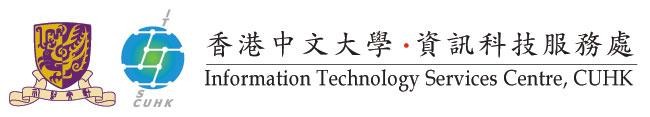 ITSC Sign-off for University funded Proposal about Large Computer EquipmentParticulars of the ApplicationName of the Unit/Department/Faculty:	______________________________________________Summary of Proposal Running Cost* Please delete as appropriateArrangement after 3 yearsAfter 3 years, the arrangement stated in the University Policy on Sharing Large Computer Equipment would be followed (please refer to http://www.itsc.cuhk.edu.hk/en-gb/it-policies/university-policy-on-sharing-large-computer-equipment).Summary of Proposal Funding ArrangementsCompliance of University policies and standardsPolicy of Sharing Large Computer Equipment – Sharing arrangement<Description of the sharing method>University firewall policy<Description of how the university firewall policy could be fulfilled>Sign-off from Department, Faculty and ITSCBelow is the signature from the relevant department and faculty. They fully understand and agree the terms and conditions of the arrangements as specified in above regarding the matching contribution to be shared between the faculty and the department as well as the equipment and service management system and the relevant policies and standards of the University to be applied to this equipment and service.The Director of ITSC hereby requests Provost’s Group to consider the arrangements noting that they are viable and in order. Name:		_______________________________________Signature:	_______________________________________Date:		_______________________________________#ItemQty Cost (HK$) 1ITSC operation cost for 3 yearsITSC operation cost for 3 yearsITSC operation cost for 3 years1.1 Data centre co-location fee__ rack for 3 yr1.2 Server rack uplink__ 1GE/10GE* uplink for 3 yr1.3 Firewall service__ IP address(es) for 3 yr1.4 Professional services of research computing__ man-hours for 3 yrTotalMatching fund from Faculty/DeptFunding request payable by CentralTotalTotal Non-staff Cost:$____ x __%$____ x __%=$_______=$_______		=$_______Total 3-yr Equipment Running Cost:$____ x __%$____ x __%=$_______=$_______=$_______Total Equipment & Facility Cost:$____ x __%$____ x __%=$_______=$_______=$_______GRAND TOTAL:($___+___+$___)($___+___+___)=$_______		=$_______=$_______Cost Centre:_______ (__%)_______ (__%)Cost centreBudget holderSignatureDept/FacultyDate